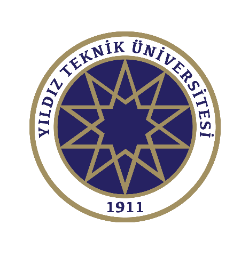 YILDIZ TEKNİK ÜNİVERSİTESİBilimsel Araştırma Projeleri Koordinasyon Birimi                        Yüksek Lisans Tez Projesi Ek Süre Talep Formu........................................................... Anabilim Dalı ……………………..Programında kayıtlı ………………... numaralı Yüksek Lisans öğrencisi .........................................................ile birlikte, yürütücülüğünü yaptığım………………kodlu ve …………………………………. ......................................................................................................... başlıklı Yüksek Lisans Tez projemiz, yapılması planlanan çalışmalar ile proje önerisinde verilen amaçlar yönünden değerlendirilmiş ve projenin mali destek süresinin aşağıda belirtilen gerekçeler göz önüne alınarak …….. ay ek süre ile uzatılması uygundur.  Gereğini saygılarımla arz ederim.										....../...../……..................................Tez Danışmanı                                  (imza)    * 1- Ek süre için gerekli görülen gerekçeler bu bölümde belirtilmelidir.       2- Bu bölüm uzunluğuna bağlı olarak ayrı bir veya birkaç sayfa halinde hazırlanabilir.Danışman Görüşleri *